SCOTTISH ROWING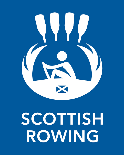 Child & Protection TemplatesTemplate – Away day trips and events checklistAn essential safety checklist for Scottish Rowing squadsCommunication with parentsDrop off and pick up timesDestination and venuesCompetition detailsKit and clothing requiredFood and drinks requiredConsents/registration forms receivedMedical details and medicationProcess for parent contacting coach or young personTransportJourney times and stopping pointsSupervisionSuitability, accessibilityDrivers checkedInsuranceSeat beltsSupervision and staffingRatio of staff to athletes (include ‘down’ time)Male/femaleSpecialist carersResponsibilitiesEmergency ProceduresFirst aidSpecific medical detailsReporting proceduresHome contact detailsAthlete informationInsuranceLiabilityAdequate Cover